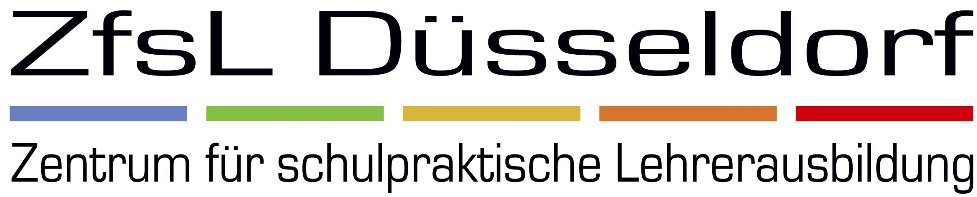 Redinghovenstr. 940225 DüsseldorfSeminar für das Lehramt Berufskolleg  Grundschule Gymnasium/Gesamtschule  Haupt-/Real-/Sekundar-/Gesamtschule    Sonderpädagogische FörderungDie Teilnahme wird durch die Schule befürwortet. Der Auszubildenden bzw. dem Auszubildenden entstehen keine Kosten.Datum und Unterschrift der Schulleitung:Ich bitte um Genehmigung.Datum und Unterschrift der/des Auszubildenden:   Der Antrag wird genehmigt.	 Der Antrag wird nicht genehmigt.   Der Antrag wird unter folgender Voraussetzung genehmigt:Datum und Unterschrift der Seminarleitung:      Allgemeine Angaben  Allgemeine Angaben  Allgemeine AngabenAuszubildende/r:Ausbildungsschule:Ausbildungsschule:Kernseminar am:Kernseminarleiter/in:  ist einverstanden  ist nicht einverstanden  ist nicht einverstandenFachseminar am:Fachleiter/in:  ist einverstanden  ist nicht einverstanden  ist nicht einverstandenFachseminar am: Fachleiter/in:  ist einverstanden  ist nicht einverstanden Teilnahme an einer Klassen-/KursfahrtZeitraum: Teilnahme an einer schulinternen FortbildungThema: Teilnahme an einer anderen VeranstaltungArt: